No Getting Over Me 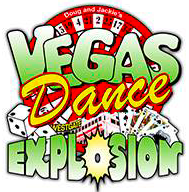 Team Vegas Dance Explosion Choreography Workshop withJo & John Kinser, Ivonne Verhagen and Remco Zwijgers - 2018Music: “No Getting Over Me”  by Ronnie Milsap (feat. Kacy Musgraves4 Wall Line Dance – Improver – 32 counts with 1 RestartAvailable on itunes – 3:01 min / 102 BPMJo & John Kinser (UK) JoKinser@me.com 
Ivonne Verhagen (NL) ivonne.verhagen70@gmail.comRemco Zwijgers (NL) r_zwijgers@hotmail.comStart on the vocals 16 counts S1: 	RF CROSS ROCK, RECOVER, SIDE SHUFFLE RIGHT, LF CROSS ROCK, RECOVER, 	SHUFFLE 1/4 TURN LEFT1,2	RF Cross Rock, Recover on LF3&4	RF step side Right, LF step next to RF, RF step side Right5,6	LF Cross Rock, Recover on RF7&8	LF step side Left, RF step next to LF, 1/4 turn Left and step LF forward (9:00)	Restart Here: Wall 5 (9:00).S2: 	GRAPEVINE RIGHT, TOUCH, LF POINT SIDE LEFT, TOUCH, SIDE LEFT, 	SLIDE RF TOWARDS LEFT AND TOUCH1-4	RF step side Right, LF step behind RF, RF step side Right, LF touch next to RF5,6	LF point side Left, LF touch next to RF7,8	LF step side Left, RF slide towards LF and TouchS3: 	SIDE HIP ROLL, TOGETHER, RIGHT SUFFLE FORWARD, 1/4 RIGHT X2, 	LEFT SHUFFLE FORWARD1,2	RF step side Right Rolling your hips back and to the Right, LF step next to RF3&4 	RF step forward, LF step next to RF, RF step forward5	1/4 turn right and step LF to the Left side (12:00) 6	1/4 turn right and step RF to the right side (3:00)7&8	LF step forward, RF step next to LF, LF step forwardS4: 	RIGHT JAZZ BOX, DIAGONAL SLIDE RIGHT, DIAGONAL SLIDE LEFT1-4	RF cross over LF, LF step back, RF step side Right, LF step forward 5,6	RF step diagonally forward right, LF drag towards RF7,8	LF step diagonally forward left, RF drag towards LF (3:00)Restart: Wall 5 (9:00) after 8 counts.Start again. Have fun!